Zum Beispiel komt uit de stad Groningen en bestaat sinds eind 2005.  

De bezetting is als volgt: Ben Bakker, drums 
Mattijs Ekkers, gitaar en zang 
Ynskje van Meurs, bas 
Jannes Ridderbos, gitaar en zang en hij woont in Schipborg

De band speelt eigen nummers die variëren in stijl. Vaak lijkt het (n)ergens op. 
Na 12,5 jaar heeft  Zum Beispiel haareeerste CD gemaakt met de pakkende titel :
'Is this goodbye?'.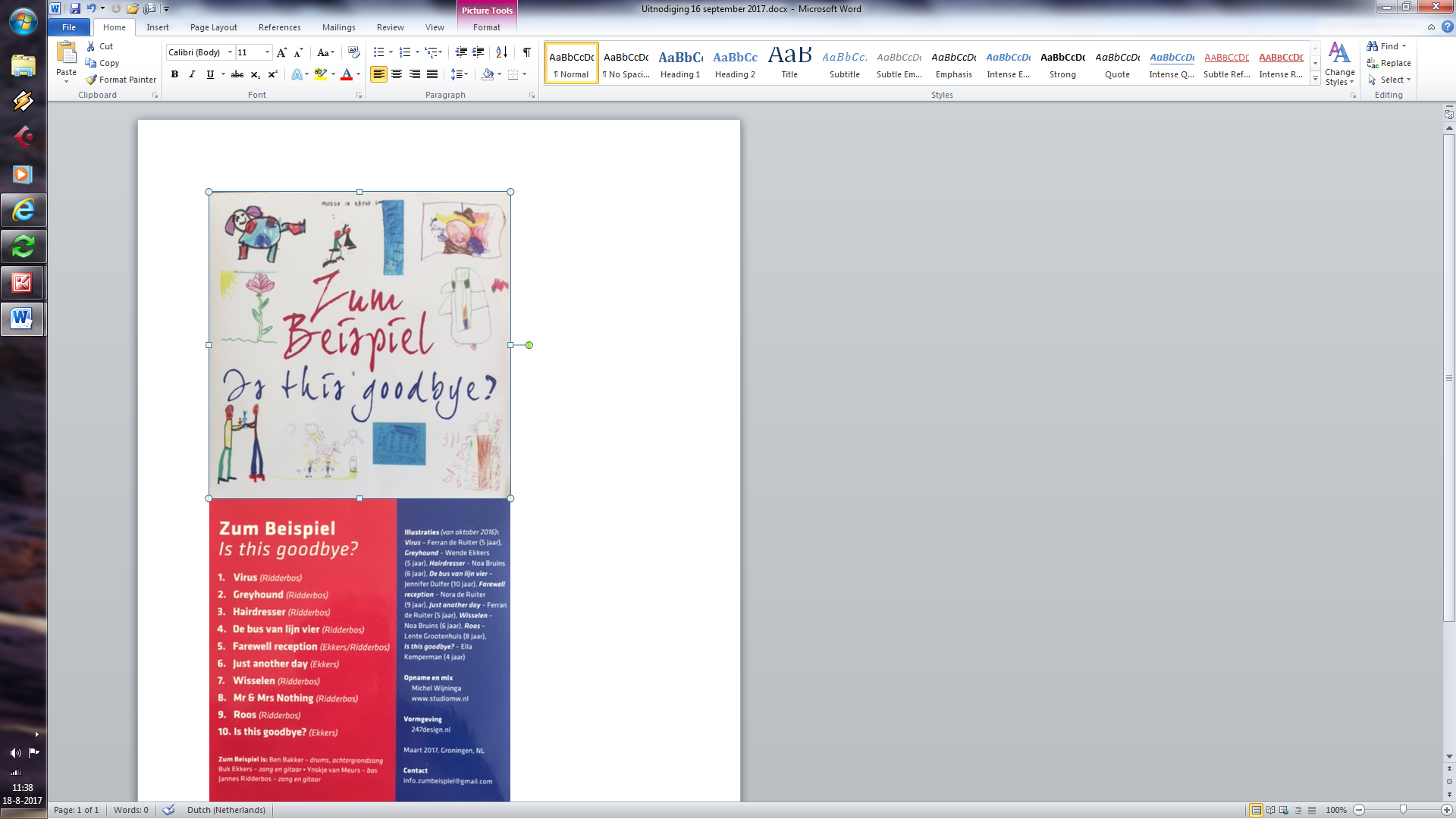 